ПАСПОРТ № 00 /09Синтетическое композитное трансмиссионное масло для АКПП (версия 3.0)           ТОТЕК Астра Робот - АвтоматПартия № 05 от «00» 	_ 2019 годаНачальник лаборатории                                       Владиславлев Л.И.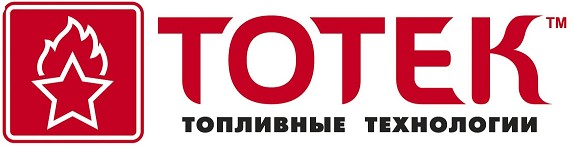 ООО «Корпорация Топливные технологии».152025,Ярославская обл., г.Переславль-Залесский пл.Менделеева, 2вТел/факс (495) 784-03-02, (48535) 68224.e-mail:totek@yandex.ru№п/пНаименование показателейНормаРезультатиспытанияМетодиспытания1Вязкость кинематическая при 100ºС, мм²/с, в пределах6,5 – 7,67,8ГОСТ 33 илиASTM D 4452Вязкость кинематическая при 40ºС, мм²/с, в пределах35,0 –46,039,0ГОСТ 33 илиASTM D 4453Индекс вязкости, не менее150168ГОСТ 25371 илиASTM D 22704Вязкость динамическая, сП при температуреминус 20ºС, не более16001300ASTM D 52935Вязкость динамическая, сП при температуре минус 40ºС, не более1800012300ASTM D 46846Цвет.оранжевыйоранжевыйASTM D 15007Щелочное число, мг КОН на 1г масла,не менее3,53,8ГОСТ 113628Масовая доля сульфатной золы, % не более0,50,4ГОСТ 12417 илиASTM D 8749Массовая доля механических примесей, % ,не более0,015отсутствиеГОСТ 637010Массовая доля воды, не болееследыследыГОСТ 2477 илиASTM D 9511Температура застывания, ºС, не вышеминус 48Минус 51ГОСТ 20287метод Б или ASTM D 9712Температура вспышки, определяемая воткрытом тигле, ºС, не ниже196223ГОСТ 4333 илиASTM D 9213Испытание на коррозию при температуре 100ºС в течение 3-х часов на пластинках измеди М1 или М1к, ГОСТ 859, баллы, не более1в1аГОСТ 2917 илиASTM D 13014Склонность к пенно образованию, см³, не болеепри 94ºС10гарантированоГОСТ 23652,или ASTM D 89215Массовая доля активных элементов, % масс КальцийЦинк ФосфорНе нормируется. Определение обязательно0,180,090,12ГОСТ 13538 илиASTM D 6481,4628ASTM D 648116Плотность при 20ºС, кг/м³Не нормируетсяОпределение обязательно0,8717ГОСТ 3900 илиASTM D 1298